Liceo Scientifico Statale “Cosimo De Giorgi” 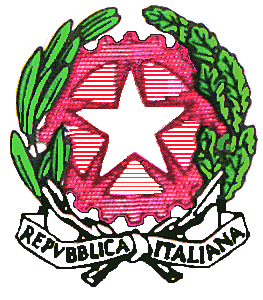 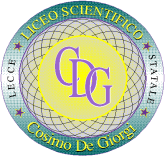 Viale Michele De Pietro, 14 73100 – Lecce	C.F.: 80011850759Tel. 0832/520003      Fax. 0832/305918	   Cod. Ist.     LEPS01000P           Sito: www.liceodegiorgi.gov.it e.mail: leps01000p@istruzione.it    leps01000p@pec.istruzione.it                                                                                                                                           Allegato d)VALUTAZIONE DEI RISCHI PER L’ATTIVITA’ DI ALTERNANZA SCUOLA LAVORO*La sorveglianza sanitaria è prevista solo per i laboratori di analisi chimico - clinicheIl tutor aziendale                                 Il tutor scolastico                                   Il Dirigente scolasticoDATI AZIENDA DATI AZIENDA DATI AZIENDA DATI AZIENDA DATI AZIENDA DATI AZIENDA NomeIndirizzoReferenteRSPPTel.e-mailSettore di attivitàn.    lavoratoriTutor aziendale e ruolo professionaleDATI RIFERITI ALL’ATTIVITA’ DEGLI  STUDENTIDATI RIFERITI ALL’ATTIVITA’ DEGLI  STUDENTIDATI RIFERITI ALL’ATTIVITA’ DEGLI  STUDENTIDATI RIFERITI ALL’ATTIVITA’ DEGLI  STUDENTIDATI RIFERITI ALL’ATTIVITA’ DEGLI  STUDENTIDATI RIFERITI ALL’ATTIVITA’ DEGLI  STUDENTIOrario: Come da piano individualeMansioni: come da progetto specificoMansioni: come da progetto specificoLa mansione prevede l’utilizzo di:MacchineAttrezzatureSostanzeLa mansione prevede l’utilizzo di:MacchineAttrezzatureSostanzeSISINONOINFORMAZIONI RIFERITE ALLA SICUREZZAINFORMAZIONI RIFERITE ALLA SICUREZZAINFORMAZIONI RIFERITE ALLA SICUREZZAINFORMAZIONI RIFERITE ALLA SICUREZZAINFORMAZIONI RIFERITE ALLA SICUREZZAINFORMAZIONI RIFERITE ALLA SICUREZZAE’ consentito un sopralluogo iniziale in azienda da parte del tutor scolastico?E’ consentito un sopralluogo iniziale in azienda da parte del tutor scolastico?E’ consentito un sopralluogo iniziale in azienda da parte del tutor scolastico?SISINOIl tutor aziendale ha ricevuto una formazione in materia di sicurezza sul lavoro?Il tutor aziendale ha ricevuto una formazione in materia di sicurezza sul lavoro?Il tutor aziendale ha ricevuto una formazione in materia di sicurezza sul lavoro?SISINOL’allievo ha ricevuto la formazione in materia di sicurezza sul lavoro?L’allievo ha ricevuto la formazione in materia di sicurezza sul lavoro?L’allievo ha ricevuto la formazione in materia di sicurezza sul lavoro?SISINOE’ prevista la sorveglianza sanitaria per la mansione assegnata all’allievo? *E’ prevista la sorveglianza sanitaria per la mansione assegnata all’allievo? *E’ prevista la sorveglianza sanitaria per la mansione assegnata all’allievo? *SISINOE’ prevista la dotazione di DPI per la mansione assegnata all’allievo?E’ prevista la dotazione di DPI per la mansione assegnata all’allievo?E’ prevista la dotazione di DPI per la mansione assegnata all’allievo?SISINOL’allievo prende visione del DVR e del Piano di evacuazione oltre che della normativa contenuta dal DPCM e ss.mm. relative all’emergenza COVID-19?L’allievo prende visione del DVR e del Piano di evacuazione oltre che della normativa contenuta dal DPCM e ss.mm. relative all’emergenza COVID-19?L’allievo prende visione del DVR e del Piano di evacuazione oltre che della normativa contenuta dal DPCM e ss.mm. relative all’emergenza COVID-19?SISINO